Formular Planter260 (01.2019)Miljø- og Fødevareministeriet
LandbrugsstyrelsenNyropsgade 30                     Tlf.: 33 95 80 001780 København V               Fax: 45 26 36 13www.lbst.dk                           planter@lbst.dk 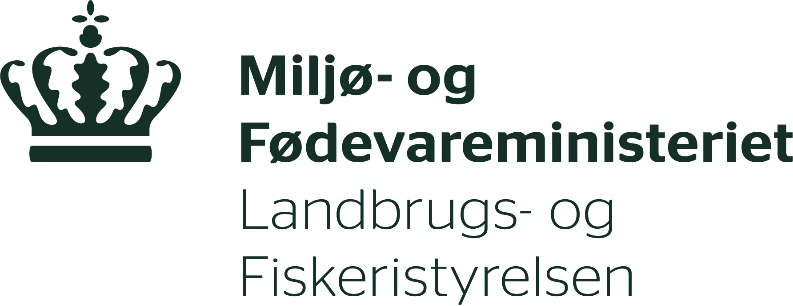 Registrering som eksportør af planter og planteprodukterRegistreringsnummerUdfyldes af eksportørenEksportørenEksportørenUdfyldes af eksportørenFirmanavnFirmanavnUdfyldes af eksportørenVejnavn og nr.Vejnavn og nr.Udfyldes af eksportørenEvt. stednavnEvt. stednavnUdfyldes af eksportørenPostnr. og byPostnr. og byUdfyldes af eksportørenCVR-nr.CVR-nr.Udfyldes af eksportørenP-nr. (nummer, der knytter sig til produktionsadressen se www.cvr.dk)P-nr. (nummer, der knytter sig til produktionsadressen se www.cvr.dk)Udfyldes af eksportørenKontaktpersonKontaktpersonUdfyldes af eksportørenTelefon nr.Telefon nr.Udfyldes af eksportørenJeg er i forvejen registreret hos Landbrugsstyrelsen og ønsker at fortsætte med mit nuværende registreringsnummer:      Jeg er i forvejen registreret hos Landbrugsstyrelsen og ønsker at fortsætte med mit nuværende registreringsnummer:      Udfyldes af eksportøren   Jeg har ændringer til min registrering   Jeg har ændringer til min registreringUdfyldes af eksportøren		Eksportørens aktivitet		Eksportørens aktivitetUdfyldes af eksportøren   Eksport af planter og uforarbejdet træ    Eksport af frø og forarbejdede planteprodukter   Eksport af kartoflerHvis du er i tvivl om hvilken kategori du hører til i, skriv da det produkt du eksporterer her:         Eksport af planter og uforarbejdet træ    Eksport af frø og forarbejdede planteprodukter   Eksport af kartoflerHvis du er i tvivl om hvilken kategori du hører til i, skriv da det produkt du eksporterer her:      Udfyldes af eksportørenDatoUnderskriftLandbrugsstyrelsens lovgivning Registreringen af eksportører af planter og planteprodukter sker i henhold til Landbrugsstyrelsensbekendtgørelse nr. 1032 af 26. september 2014 om udførsel af planter og planteprodukter m.m. Der opkræves et årligt registreringsgebyr i henhold til Landbrugsstyrelsens bekendtgørelse nr. 1031 af 26. september 2014 om betaling for plantesundhedskontrol m.m.Du er registreret som eksportør indtil du skriftligt melder dig ud. Husk derfor at melde dig ud, hvis du ikke længere har brug for plantesundhedscertifikater. På den måde slipper du for fremtidige registreringsgebyrer. Tilmeld dig Landbrugsstyrelsens faglige nyheder via: https://lbst.dk/abonner/ 